MINISTÉRIO DA EDUCAÇÃOINSTITUTO FEDERAL DE EDUCAÇÃO, CIÊNCIA E TECNOLOGIA DO ESPÍRITO SANTOAutarquia criada pela Lei no. 11.892, de 29 de dezembro de 2008CAMPUS VITÓRIAAvenida Vitória, 1729 - Jucutuquara - 29040-780 - Vitória - Espírito Santo27 3331-2188 3331-2119ANEXO II – FORMULÁRIO DE INSCRIÇÃO EDITAL INTERNO PPGTECS 01/2023MOBILIDADE ACADÊMICA INTERNACIONALDeclaro que as informações acima são verdadeiras, corretas e atualizadas.LocalData       /       /     .________________________________________________Assinatura do Candidato(a)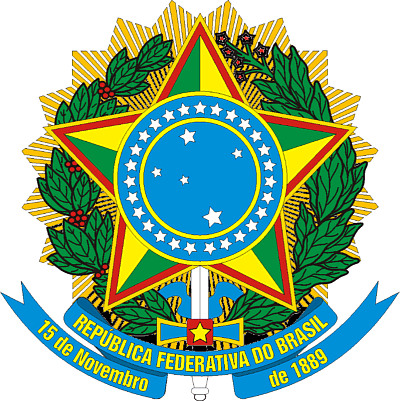 FORMULÁRIO DE INSCRIÇÃO DOS ALUNOS DO MESTRADO EM TECNOLOGIAS SUSTENTÁVEIS - INTERESSE EM MOBILIDADE ACADÊMICA INTERNACIONALDADOS PESSOAISDADOS PESSOAISNome Completo:Nome Completo:Filiação (para estudantes):Filiação (para estudantes):Endereço residencialEndereço residencialRua:     Nº: Complemento:                                                   BairroCEPCidade:      Estado:Rua:     Nº: Complemento:                                                   BairroCEPCidade:      Estado:Tel. Res.: (    )                Tel. Celular: (    )     Tel. Trabalho: (    )     Tel. Res.: (    )                Tel. Celular: (    )     Tel. Trabalho: (    )     Nacionalidade: (    ) Brasileira                        (    ) Outra (qual)?       Dupla nacionalidade: (     ) Sim (     ) Não 
                                                                                                            Qual? Nacionalidade: (    ) Brasileira                        (    ) Outra (qual)?       Dupla nacionalidade: (     ) Sim (     ) Não 
                                                                                                            Qual? Data de Nascimento:                     CPF: RG:                                               Órgão Emissor:                                                          Passaporte N°:Validade:     E-mail:Validade:     EXPERIÊNCIA EM MOBILIDADEJá participou de programa de mobilidade do Ifes?                (    )Não                      (    )Sim    Qual? (Curso/Instituição):                                                     Onde? (País de destino):                                                PESSOA PARA CONTATO EM CASO DE EMERGÊNCIAPESSOA PARA CONTATO EM CASO DE EMERGÊNCIANome:Grau de parentesco:Endereço:Endereço:Rua:     Nº: Complemento:                                                   BairroCEPCidade:      Estado:  Tel. Res.: (    )     Tel. Celular: (    )    Tel. Trabalho: (    )     PERÍODO(S) PRETENDIDOS(S) PARA A MOBILIDADEData de Início:      /     /                                                Data de término:      /     /     DADOS ACADÊMICOS – PARA ESTUDANTES Nº Matrícula:                                         Quantidade de créditos concluídos:  Coeficiente de progressão:Coeficiente de Rendimento no curso: Bolsa de Estudos? (    ) Não  (    ) Sim                Órgão financiador:                                                                                                Bolsa de Iniciação à Docência?   (    )Não  (    )Sim                                                                                          Orientador:                                                                               Período:                                                                               Carga horária semanal:      Bolsa de Extensão?    (    )Não  (    )Sim                                                                        Orientador:                                                             Período:                                                             Carga horária semanal:      Bolsa de Ensino?    (    ) Não  (    )Sim                                                                      Orientador:                                                           Período:                                                           Carga horária semanal:      Monitoria?      (    )Não   (    )Sim                                                            Disciplina:                                            Período:Outra Bolsa de estudos?     (    )Não  (    )Sim                                                                                 Qual?             INSTITUIÇÃO DE DESTINONome da Instituição:                                                                             Cidade:                                                     País:     Já possui anuência da instituição   (    ) Não     (      ) Sim                                                                               Qual o formato (carta de aceite, email, outros)?  OUTRAS INFORMAÇÕES(resposta livre e opcional):